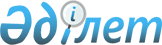 О внесении изменений в решение Енбекшиказахского районного маслихата от 21 декабря 2016 года № 11-1 "О бюджете Енбекшиказахского района на 2017- 2019 годы"Решение Енбекшиказахского районного маслихата Алматинской области от 2 марта 2017 года № 13-1. Зарегистрировано Департаментом юстиции Алматинской области 15 марта 2017 года № 4140      В соответствии с подпунктом 5) пункта 4 статьи 104 и пунктом 4 статьи 106 Бюджетного кодекса Республики Казахстан от 4 декабря 2008 года, подпунктом 1) пункта 1 статьи 6 Закона Республики Казахстан от 23 января 2001 года "О местном государственном управлении и самоуправлении в Республике Казахстан", Енбекшиказахский районный маслихат РЕШИЛ:

      1. Внести в решение Енбекшиказахского районного маслихата от 21 декабря 2016 года № 11-1 "О бюджете Енбекшиказахского района на 2017-2019 годы" (зарегистрирован в Реестре государственной регистрации нормативных правовых актов от № 4039, опубликован 6 января 2017 года, 13 января 2017 года в газете "Енбекшиказах") следующие изменения:

      пункт 1 указанного решения изложить в новой редакции:

      "1. Утвердить районный бюджет на 2017-2019 годы, согласно приложениям 1, 2 и 3 соответственно, в том числе на 2017 год в следующих объемах:

      1) доходы 20317072 тысяч тенге, в том числе: 

      налоговые поступления 4862015 тысяч тенге;

      неналоговые поступления 21540 тысяч тенге;

      поступления от продажи основного капитала 71400 тысяч тенге;

      поступление трансфертов 15362117 тысяч тенге, в том числе:

      целевые текущие трансферты 2749464 тысяч тенге;

      целевые трансферты на развитие 4336283 тысяч тенге;

      субвенции 8276370 тысяч тенге;

      2) затраты 20457295 тысяч тенге;

      3) чистое бюджетное кредитование 25252 тысяч тенге, в том числе:

      бюджетные кредиты 57860 тысяч тенге;

      погашение бюджетных кредитов 32608 тысяч тенге;

      4) сальдо по операциям с финансовыми активами 0 тысяч тенге;

      5) дефицит (профицит) бюджета (-) 165475 тысяч тенге;

      6) финансирование дефицита (использование профицита) бюджета 165475 тысяч тенге.".

      2. Приложение 1 к указанному решению изложить в новой редакции согласно приложению 1 к настоящему решению.

      3. Приложение 4 к указанному решению изложить в новой редакции согласно приложению 2 к настоящему решению.

      4. Контроль за исполнением настоящего решения возложить на постоянную комиссию Енбекшиказахского районного маслихата "По вопросам экономики, бюджета и финансов".

      5. Настоящее решение вводится в действие с 1 января 2017 года.



      Решение Енбекшиказахского районного маслихата от "2" марта 2017 года № 13-1 "О внесении изменений в решение Енбекшиказахского районного маслихата от 21 декабря 2016 года № 11-1 "О бюджете Енбекшиказахского района на 2017-2019 годы" 

 Бюджет Енбекшиказахского района на 2017 год Трансферты органам местного самоуправления на 2017 год 
					© 2012. РГП на ПХВ «Институт законодательства и правовой информации Республики Казахстан» Министерства юстиции Республики Казахстан
				
      Председатель сессии Енбекшиказахского

      районного маслихата 

А. Дауткулов 

      Секретарь Енбекшиказахского

      районного маслихата

 Б. Ахметов 

       "СОГЛАСОВАНО"

      Руководитель государственного

      учреждения "Отдел экономики 

      и бюджетного планирования 

      Енбекшиказахского района" 

 Жакеев Ермек Ильянович
Приложение 1 к решению Енбекшиказахского районного маслихата от "2" марта 2017 года № 13-1 "О внесении изменений в решение Енбекшиказахского районного маслихата от 21 декабря 2016 года № 11-1 "О бюджете Енбекшиказахского района на 2017-2019 годы" Приложение 1 утвержденное решением Енбекшиказахского районного маслихата от 21 декабря 2016 года № 11-1 "О бюджете Енбекшиказахского района на 2017-2019 годы"Категория

Категория

Категория

Категория

Сумма, тысяч тенге

Класс 

Класс 

Класс 

Сумма, тысяч тенге

Подкласс

Наименование 

Сумма, тысяч тенге

I. Доходы

20317072

1

Налоговые поступления

4862015

01

Подоходный налог

442911

2

Индивидуальный подоходный налог

442911

04

Hалоги на собственность

3612839

1

Hалоги на имущество

3020136

3

Земельный налог

42700

4

Hалог на транспортные средства

537003

5

Единый земельный налог

13000

05

Внутренние налоги на товары, работы и услуги

768765

2

Акцизы

586345

3

Поступления за использование природных и других ресурсов

17450

4

Сборы за ведение предпринимательской и профессиональной деятельности

161770

5

Налог на игорный бизнес

3200

07

Прочие налоги

2400

1

Прочие налоги

2400

08

Обязательные платежи, взимаемые за совершение юридически значимых действий и (или) выдачу документов уполномоченными на то государственными органами или должностными лицами

35100

1

Государственная пошлина

35100

2

Неналоговые поступления

21540

01

Доходы от государственной собственности

11370

5

Доходы от аренды имущества, находящегося в государственной собственности

11370

06

Прочие неналоговые поступления

10170

1

Прочие неналоговые поступления

10170

3

Поступления от продажи основного капитала

71400

03

Продажа земли и нематериальных активов

71400

1

Продажа земли

71400

4

Поступления трансфертов

15362117

02

Трансферты из вышестоящих органов государственного управления

15362117

2

Трансферты из областного бюджета

15362117

Функциональная группа

Функциональная группа

Функциональная группа

Функциональная группа

Функциональная группа

Сумма, тысяч тенге

Функциональная подгруппа

Функциональная подгруппа

Функциональная подгруппа

Функциональная подгруппа

Сумма, тысяч тенге

 Администратор бюджетных программ 

 Администратор бюджетных программ 

 Администратор бюджетных программ 

Сумма, тысяч тенге

Программа 

Наименование

Сумма, тысяч тенге

II. Затраты

20457295

01

Государственные услуги общего характера

766874

1

Представительные, исполнительные и другие органы, выполняющие общие функции государственного управления

716967

112

Аппарат маслихата района (города областного значения)

20043

001

Услуги по обеспечению деятельности маслихата района (города областного значения)

16543

003

Капитальные расходы государственного органа

3500

122

Аппарат акима района (города областного значения)

118368

001

Услуги по обеспечению деятельности акима района (города областного значения)

113868

003

Капитальные расходы государственного органа

4500

123

Аппарат акима района в городе, города районного значения, поселка, села, сельского округа

578556

001

Услуги по обеспечению деятельности акима района в городе, города районного значения, поселка, села, сельского округа

578556

2

Финансовая деятельность

25899

452

Отдел финансов района (города областного значения)

25899

001

Услуги по реализации государственной политики в области исполнения бюджета и управления коммунальной собственностью района (города областного значения)

14517

003

Проведение оценки имущества в целях налогообложения

2171

010

Приватизация, управление коммунальным имуществом, постприватизационная деятельность и регулирование споров, связанных с этим

3011

018

Капитальные расходы государственного органа

6200

5

Планирование и статистическая деятельность

24008

453

Отдел экономики и бюджетного планирования района (города областного значения)

24008

001

Услуги по реализации государственной политики в области формирования и развития экономической политики, системы государственного планирования

20698

004

Капитальные расходы государственного органа

3310

02

Оборона

4995

1

Военные нужды

3393

122

Аппарат акима района (города областного значения)

3393

005

Мероприятия в рамках исполнения всеобщей воинской обязанности

3393

2

Организация работы по чрезвычайным ситуациям

1602

006

Предупреждение и ликвидация чрезвычайных ситуаций масштаба района (города областного значения)

964

007

Мероприятия по профилактике и тушению степных пожаров районного (городского) масштаба, а также пожаров в населенных пунктах, в которых не созданы органы государственной противопожарной службы

638

03

Общественный порядок, безопасность, правовая, судебная, уголовно-исполнительная деятельность

6149

9

Прочие услуги в области общественного порядка безопасности

6149

485

Отдел пассажирского транспорта и автомобильных дорог района (города областного значения)

6149

021

Обеспечение безопасности дорожного движения в населенных пунктах

6149

04

Образование

15800965

1

Дошкольное воспитание и обучение

1483823

464

Отдел образования района (города областного значения)

1483823

009

Обеспечение деятельности организаций дошкольного воспитания и обучения

308213

040

Реализация государственного образовательного заказа в дошкольных организациях образования

1175610

2

Начальное, основное среднее и общее среднее образование

13485660

464

Отдел образования района (города областного значения)

10142444

003

Общеобразовательное обучение

10083708

006

Дополнительное образование для детей

58736

465

Отдел физической культуры и спорта района (города областного значения)

74439

017

Дополнительное образование для детей и юношества по спорту

74439

467

Отдел строительства района (города областного значения)

3268777

024

Строительство и реконструкция объектов образования

3268777

4

Техническое и профессиональное, послесреднее образование

62868

464

Отдел образования района (города областного значения)

62868

018

Организация профессионального обучения

62868

9

Прочие услуги в области образования

768614

464

Отдел образования района (города областного значения)

768614

001

Услуги по реализации государственной политики на местном уровне в области образования

18953

004

Информатизация системы образования в государственных учреждениях образования района (города областного значения)

34500

005

Приобретение и доставка учебников, учебно-методических комплексов для государственных учреждений образования района (города областного значения)

416038

012

Капитальные расходы государственного органа

500

015

Ежемесячная выплата денежных средств опекунам (попечителям) на содержание ребенка-сироты (детей-сирот), и ребенка (детей), оставшегося без попечения родителей

83781

067

Капитальные расходы подведомственных государственных учреждений и организаций

214842

06

Социальная помощь и социальное обеспечение

1060071

1

Социальное обеспечение

304711

451

Отдел занятости и социальных программ района (города областного значения)

292118

005

Государственная адресная социальная помощь

46238

016

Государственные пособия на детей до 18 лет

185558

025

Внедрение обусловленной денежной помощи по проекту Орлеу

60322

464

Отдел образования района (города областного значения)

12593

030

Содержание ребенка (детей), переданного патронатным воспитателям

12593

2

Социальная помощь

692054

451

Отдел занятости и социальных программ района (города областного значения)

692054

002

Программа занятости

180193

004

Оказание социальной помощи на приобретение топлива специалистам здравоохранения, образования, социального обеспечения, культуры, спорта и ветеринарии в сельской местности в соответствии с законодательством Республики Казахстан

69197

006

Оказание жилищной помощи

95006

007

Социальная помощь отдельным категориям нуждающихся граждан по решениям местных представительных органов

32204

010

Материальное обеспечение детей-инвалидов, воспитывающихся и обучающихся на дому

12525

014

Оказание социальной помощи нуждающимся гражданам на дому

65688

017

Обеспечение нуждающихся инвалидов обязательными гигиеническими средствами и предоставление услуг специалистами жестового языка, индивидуальными помощниками в соответствии с индивидуальной программой реабилитации инвалида

189333

023

Обеспечение деятельности центров занятости населения

47908

9

Прочие услуги в области социальной помощи и социального обеспечения

63306

451

Отдел занятости и социальных программ района (города областного значения)

63306

001

Услуги по реализации государственной политики на местном уровне в области обеспечения занятости и реализации социальных программ для населения

45639

011

Оплата услуг по зачислению, выплате и доставке пособий и других социальных выплат

8124

021

Капитальные расходы государственного органа

6000

050

Реализация Плана мероприятий по обеспечению прав и улучшению качества жизни инвалидов в Республике Казахстан на 2012 – 2018 годы

3543

07

Жилищно-коммунальное хозяйство

1134767

1

Жилищное хозяйство

362503

467

Отдел строительства района (города областного значения)

352790

003

Проектирование и (или) строительство, реконструкция жилья коммунального жилищного фонда

163594

004

Проектирование, развитие и (или) обустройство инженерно-коммуникационной инфраструктуры

189196

487

Отдел жилищно-коммунального хозяйства и жилищной инспекции района (города областного значения)

9713

001

Услуги по реализации государственной политики на местном уровне в области жилищно-коммунального хозяйства и жилищного фонда

9413

003

Капитальные расходы государственного органа

300

2

Коммунальное хозяйство

636093

467

Отдел строительства района (города областного значения)

88188

005

Развитие коммунального хозяйства

88188

487

Отдел жилищно-коммунального хозяйства и жилищной инспекции района (города областного значения)

547905

016

Функционирование системы водоснабжения и водоотведения

94610

058

Развитие системы водоснабжения и водоотведения в сельских населенных пунктах

453295

3

Благоустройство населенных пунктов

136171

487

Отдел жилищно-коммунального хозяйства и жилищной инспекции района (города областного значения)

136171

030

Благоустройство и озеленение населенных пунктов

136171

08

Культура, спорт, туризм и информационное пространство

211820

1

Деятельность в области культуры

113005

455

Отдел культуры и развития языков района (города областного значения)

113005

003

Поддержка культурно-досуговой работы

113005

2

Спорт

12829

465

Отдел физической культуры и спорта района (города областного значения

12829

001

Услуги по реализации государственной политики на местном уровне в сфере физической культуры и спорта

6462

004

Капитальные расходы государственного органа

300

006

Проведение спортивных соревнований на районном (города областного значения) уровне

3692

007

Подготовка и участие членов сборных команд района (города областного значения) по различным видам спорта на областных спортивных соревнованиях

2375

3

Информационное пространство

57907

455

Отдел культуры и развития языков района (города областного значения)

52071

006

Функционирование районных (городских) библиотек

51056

007

Развитие государственного языка и других языков народа Казахстана

1015

456

Отдел внутренней политики района (города областного значения)

5836

002

Услуги по проведению государственной информационной политики

5836

9

Прочие услуги по организации культуры, спорта, туризма и информационного пространства

28079

455

Отдел культуры и развития языков района (города областного значения)

9198

001

Услуги по реализации государственной политики на местном уровне в области развития языков и культуры

8898

010

Капитальные расходы государственного органа

300

456

Отдел внутренней политики района (города областного значения)

18881

001

Услуги по реализации государственной политики на местном уровне в области информации, укрепления государственности и формирования социального оптимизма граждан

18581

006

Капитальные расходы государственного органа

300

9

Топливно-энергетический комплекс и недропользование

173233

1

Топливо и энергетика

173233

487

Отдел жилищно-коммунального хозяйства и жилищной инспекции района (города областного значения)

173233

009

Развитие теплоэнергетической системы

173233

10

Сельское, водное, лесное, рыбное хозяйство, особо охраняемые природные территории, охрана окружающей среды и животного мира, земельные отношения

276409

1

Сельское хозяйство

254479

453

Отдел экономики и бюджетного планирования района (города областного значения)

24515

099

Реализация мер по оказанию социальной поддержки специалистов

24515

462

Отдел сельского хозяйства района (города областного значения)

20989

001

Услуги по реализации государственной политики на местном уровне в сфере сельского хозяйства

20689

006

Капитальные расходы государственного органа

300

473

Отдел ветеринарии района (города областного значения)

208975

001

Услуги по реализации государственной политики на местном уровне в сфере ветеринарии

18137

003

Капитальные расходы государственного органа

300

006

Организация санитарного убоя больных животных

1815

007

Организация отлова и уничтожения бродячих собак и кошек

6000

008

Возмещение владельцам стоимости изымаемых и уничтожаемых больных животных, продуктов и сырья животного происхождения

12103

009

Проведение ветеринарных мероприятий по энзоотическим болезням животных

972

010

Проведение мероприятий по идентификации сельскохозяйственных животных

6391

011

Проведение противоэпизоотических мероприятий

163257

6

Земельные отношения

21930

463

Отдел земельных отношений района (города областного значения)

21930

001

Услуги по реализации государственной политики в области регулирования земельных отношений на территории района (города областного значения)

16855

006

Землеустройство, проводимое при установлении границ районов, городов областного значения, районного значения, сельских округов, поселков, сел

4775

007

Капитальные расходы государственного органа

300

11

Промышленность, архитектурная, градостроительная и строительная деятельность

25465

2

Архитектурная, градостроительная и строительная деятельность

25465

467

Отдел строительства района (города областного значения)

14086

001

Услуги по реализации государственной политики на местном уровне в области строительства

13786

017

Капитальные расходы государственного органа

300

468

Отдел архитектуры и градостроительства района ( города областного значения)

11379

001

Услуги по реализации государственной политики в области архитектуры и градостроительства на местном уровне

11079

004

Капитальные расходы государственного органа

300

12

Транспорт и коммуникации

433499

1

Автомобильный транспорт

426072

485

Отдел пассажирского транспорта и автомобильных дорог района (города областного значения)

426072

 

023

Обеспечение функционирования автомобильных дорог

166468

045

Капитальный и средний ремонт автомобильных дорог районного значения и улиц населенных пунктов

259604

9

Прочие услуги в сфере транспорта и коммуникаций

7337

485

Отдел пассажирского транспорта и автомобильных дорог района (города областного значения)

7337

001

Услуги по реализации государственной политики на местном уровне в области пассажирского транспорта и автомобильных дорог

7037

003

Капитальные расходы государственного органа

300

13

Прочие

254901

3

Поддержка предпринимательской деятельности и защита конкуренции

10156

469

Отдел предпринимательства района (города областного значения)

10156

001

Услуги по реализации государственной политики на местном уровне в области развития предпринимательства

9856

004

Капитальные расходы государственного органа

300

9

Прочие

244745

123

Аппарат акима района в городе, города районного значения, поселка, села, сельского округа

219970

040

Реализация мер по содействию экономическому развитию регионов в рамках Программы "Развитие регионов"

219970

452

Отдел финансов района (города областного значения)

24775

012

Резерв местного исполнительного органа района (города областного значения)

24775

15

Трансферты

264616

1

Трансферты

264616

452

Отдел финансов района (города областного значения)

264616

006

Возврат неиспользованных (недоиспользованных) целевых трансфертов

23926

051

Трансферты органам местного самоуправления

240686

054

Возврат неиспользованных (недоиспользованных) целевых трансфертов, выделенных из республиканского бюджета за счет целевого трансферта из Национального фонда Республики Казахстан

4

ІІІ. Чистое бюджетное кредитование

25252

Бюджетные кредиты

57860

10

Сельское, водное, лесное, рыбное хозяйство, особо охраняемые природные территории, охрана окружающей среды и животного мира, земельные отношения

57860

1

Сельское хозяйство

57860

453

Отдел экономики и бюджетного планирования района (города областного значения)

57860

006

Бюджетные кредиты для реализации мер социальной поддержки специалистов

57860

Категория

Категория

Категория

Категория

Сумма, тысяч тенге

Класс 

Класс 

Класс 

Сумма, тысяч тенге

Подкласс

Наименование 

Сумма, тысяч тенге

Погашение бюджетных кредитов

32608

5

Погашение бюджетных кредитов

32608

01

Погашение бюджетных кредитов

32608

1

Погашение бюджетных кредитов, выданных и государственного бюджета

32608

Функциональная группа

Функциональная группа

Функциональная группа

Функциональная группа

Функциональная группа

Сумма, тысяч тенге

Функциональная подгруппа

Функциональная подгруппа

Функциональная подгруппа

Функциональная подгруппа

Сумма, тысяч тенге

 Администратор бюджетных программ 

 Администратор бюджетных программ 

 Администратор бюджетных программ 

Сумма, тысяч тенге

Программа 

Наименование

Сумма, тысяч тенге

IY. Сальдо по операциям с финансовыми активами

0

Категория

Категория

Категория

Категория

Сумма, тысяч тенге

Класс 

Класс 

Класс 

Сумма, тысяч тенге

Подкласс

Наименование 

Сумма, тысяч тенге

Y. Дефицит (профицит) бюджета

-165475

YI. Финансирование дефицита( использование профицита) бюджета

165475

7

Поступление займов

57860

1

Внутренние государственные займы

57860

2

Договоры займа

57860

8

Используемые остатки бюджетных средств

140223

1

Остатки бюджетных средств

140223

1

Свободные остатки бюджетных средств

140223

Функциональная группа

Функциональная группа

Функциональная группа

Функциональная группа

Функциональная группа

Сумма, тысяч тенге

Функциональная подгруппа

Функциональная подгруппа

Функциональная подгруппа

Функциональная подгруппа

Сумма, тысяч тенге

 Администратор бюджетных программ 

 Администратор бюджетных программ 

 Администратор бюджетных программ 

Сумма, тысяч тенге

Программа 

Наименование

Сумма, тысяч тенге

16

Погашение займов

32608

1

Погашение займов

32608

452

Отдел финансов района (города областного значения)

32608

008

Погашение долга местного исполнительного органа перед вышестоящим бюджетом

32608

Приложение 2 к решению Енбекшиказахского районного маслихата от "2" марта 2017 года № 13-1 "О внесении изменений в решение Енбекшиказахского районного маслихата от 21 декабря 2016 года № 11-1 "О бюджете Енбекшиказахского района на 2017-2019 годы" Приложение 4 к решению Енбекшиказахского районного маслихата от 21 декабря 2016 года № 11-1 "О бюджете Енбекшиказахского района на 2017-2019 годы"№

Наименование

 Сумма, тысяч тенге

Всего

240686

1

Государственное учреждение "Аппарат акима Аватского сельского округа"

3509

2

Государственное учреждение "Аппарат акима Ассинского сельского округа"

4403

3

Государственное учреждение "Аппарат акима Акшииского сельского округа"

7784

4

Государственное учреждение "Аппарат акима сельского округа Байдибек бия"

4616

5

Государственное учреждение "Аппарат акима Балтабайского сельского округа"

23507

6

Государственное учреждение "Аппарат акима Байтерекского сельского округа"

18846

7

Государственное учреждение "Аппарат акима Болекского сельского округа"

20925

8

Государственное учреждение "Аппарат акима Бартогайского сельского округа"

4069

9

Государственное учреждение "Аппарат акима города Есик"

45706

10

Государственное учреждение "Аппарат акима Жанашарского сельского округа"

5690

11

Государственное учреждение "Аппарат акима Каратурыкского сельского округа"

13274

12

Государственное учреждение "Аппарат акима Каракемерского сельского округа"

11216

13

Государственное учреждение "Аппарат акима Каражотинского сельского округа"

1438

14

Государственное учреждение "Аппарат акима Кырбалтабайского сельского округа"

2852

15

Государственное учреждение "Аппарат акима Корамского сельского округа"

1139

16

Государственное учреждение "Аппарат акима Казахстанского сельского округа"

2731

17

Государственное учреждение "Аппарат акима Коктобинского сельского округа"

4477

18

Государственное учреждение "Аппарат акима Малыбайского сельского округа"

4254

19

Государственное учреждение "Аппарат акима Масакского сельского округа"

981

20

Государственное учреждение "Аппарат акима Согетинского сельского округа"

898

21

Государственное учреждение "Аппарат акима Рахатского сельского округа"

9197

22

Государственное учреждение "Аппарат акима Саймасайского сельского округа"

1861

23

Государственное учреждение "Аппарат акима Ташкенсазского сельского округа"

7883

24

Государственное учреждение "Аппарат акима Тургенского сельского округа"

8739

25

Государственное учреждение "Аппарат акима Тескенсуйского сельского округа"

4511

26

Государственное учреждение "Аппарат акима Шелекского сельского округа"

26180

